+-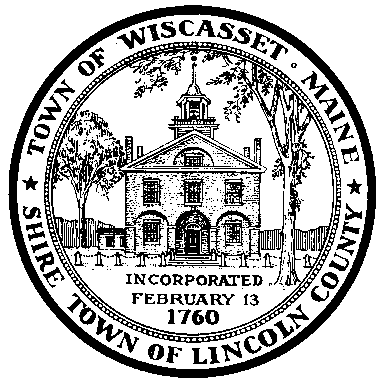 -WISCASSET ORDINANCE REVIEW COMMITTEE AGENDAJanuary 23, 2017 at 6:00 p.m. Wiscasset Town Hall Meeting Room Call meeting to orderApprove minutes for November 28, 2016  meeting Discussion on Disorderly House Ordinance with Chief Lange Changes to Article VI, Section 10.3.1.7 and Article VI, Section 10.5.2.4 from the Historic Preservation Commission  Other Business AdjournNext meeting February 13,  2016  at 5:30 P.M 